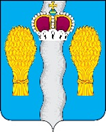 АДМИНИСТРАЦИЯ(исполнительно-распорядительный орган)муниципального района «Перемышльский район»ПОСТАНОВЛЕНИЕс. Перемышль«11» мая 2022 года                                                                                          №    382О введении особого противопожарного режима на территории муниципального района «Перемышльский район»В соответствии с Федеральным законом от 21.12.1994 № 69-ФЗ «О пожарной безопасности», постановлением Правительства Российской Федерации от 16.09.2020 № 1479 «Об утверждении Правил противопожарного режима в Российской Федерации», Законом Калужской области от 22.05.2001 № 36-ОЗ «О пожарной безопасности в Калужской области», с целью предупреждения чрезвычайных ситуаций, вызванных лесными пожарами, противопожарной защиты населенных пунктов, предотвращения природных пожаров и учитывая информацию, поступившую от Министра природных ресурсов и экологии Калужской области от 05.05.2022 г. № ВЖ-475-22, об установившейся высокой пожарной опасностью, администрация муниципального района «Перемышльский район»    П О С Т А Н О В Л Я Е Т:1. Ввести на территории муниципального района «Перемышльский район» особый противопожарный режим с 8.00 часов 11 мая 2022 года до особого распоряжения.2. Рекомендовать Главам администраций сельских поселений, входящих в состав муниципального района «Перемышльский район», организовать мероприятия по усилению мер пожарной безопасности, в том числе:-	проверить противопожарные разрывы по границам населенных пунктов и минерализованные полосы вокруг населенных пунктов, садоводческих, огородных и дачных некоммерческих объединений граждан, объектов экономики на соответствие установленным законодательством требованиям по обеспечению мер пожарной безопасности;-	проверить готовность сил и средств добровольной пожарной команды к применению по назначению, порядок их оповещения и сбора;-	обеспечить круглосуточное дежурство работников ДПК в местах дислокации и патрулирование наиболее пожароопасных участков, с целью осуществления тушения пожаров в более короткие сроки;-	обеспечить свободный доступ пожарной техники к источникам противопожарного водоснабжения;-	принимать необходимые меры по своевременной очистке территорий поселений от возгораемого мусора;-	привлекать к профилактической работе и патрулированию представителей добровольных пожарных и граждан сельских поселений;-	проводить разъяснительную работу с населением по соблюдению требований пожарной безопасности и порядка действий при возникновении пожара на территориях населенных пунктов, в лесах;-	обеспечить оповещение населения о возникновении пожара.3. На период действия особого противопожарного режима на территориях сельских поселений, садоводческих, огороднических и дачных некоммерческих объединений граждан, в организациях ввести:-	запрет на разведение костров, проведение пожароопасных работ на приусадебных участках;-	запрет на выжигание сухой травянистой растительности и сжигание мусора на земельных участках всех форм собственности, в том числе на земельных участках, непосредственно прилегающих к лесам, к землям сельскохозяйственного назначения, к защитным и озеленительным лесным насаждениям, а также на проведение иных пожароопасных работ.4. Руководителям организаций всех форм собственности:-	произвести уборку мусора, сухой травянистой растительности на территориях и вокруг периметров организаций, с соблюдением требований пожарной безопасности;-	проводить соответствующую разъяснительную работу с сотрудниками о мерах пожарной безопасности и действиях при пожаре.5. Настоящее постановление вступает в силу с момента его подписания, подлежит размещению на официальном сайте администрации муниципального района «Перемышльский район» и опубликованию в районной газете «Наша жизнь».6. Контроль за исполнением настоящего постановления возложить на заместителя Главы администрации муниципального района – заместителя председателя комиссии по предупреждению и ликвидации чрезвычайных ситуаций и обеспечению пожарной безопасности муниципального района «Перемышльский район» Лодыгина Л.С.Глава администрациимуниципального района                                                             Н.В.Бадеева